Анкета «Оценка родителями деятельности воспитателя»Цель: выявить удовлетворенность родителей работой Федоровой Юлии Геннадьевны, воспитателя МБДОУ д/с №67 «Капитошка»Была предложена анкета со следующими вопросами, которые позволили получить оценку  моей деятельности, где знаком «+» необходимо было отметить  более подходящий вариант ответа по мнению родителя. В анкетировании приняли участие 43 человек, что составило 84 % от всего количества родителей.Результаты анкетирования представлены в таблице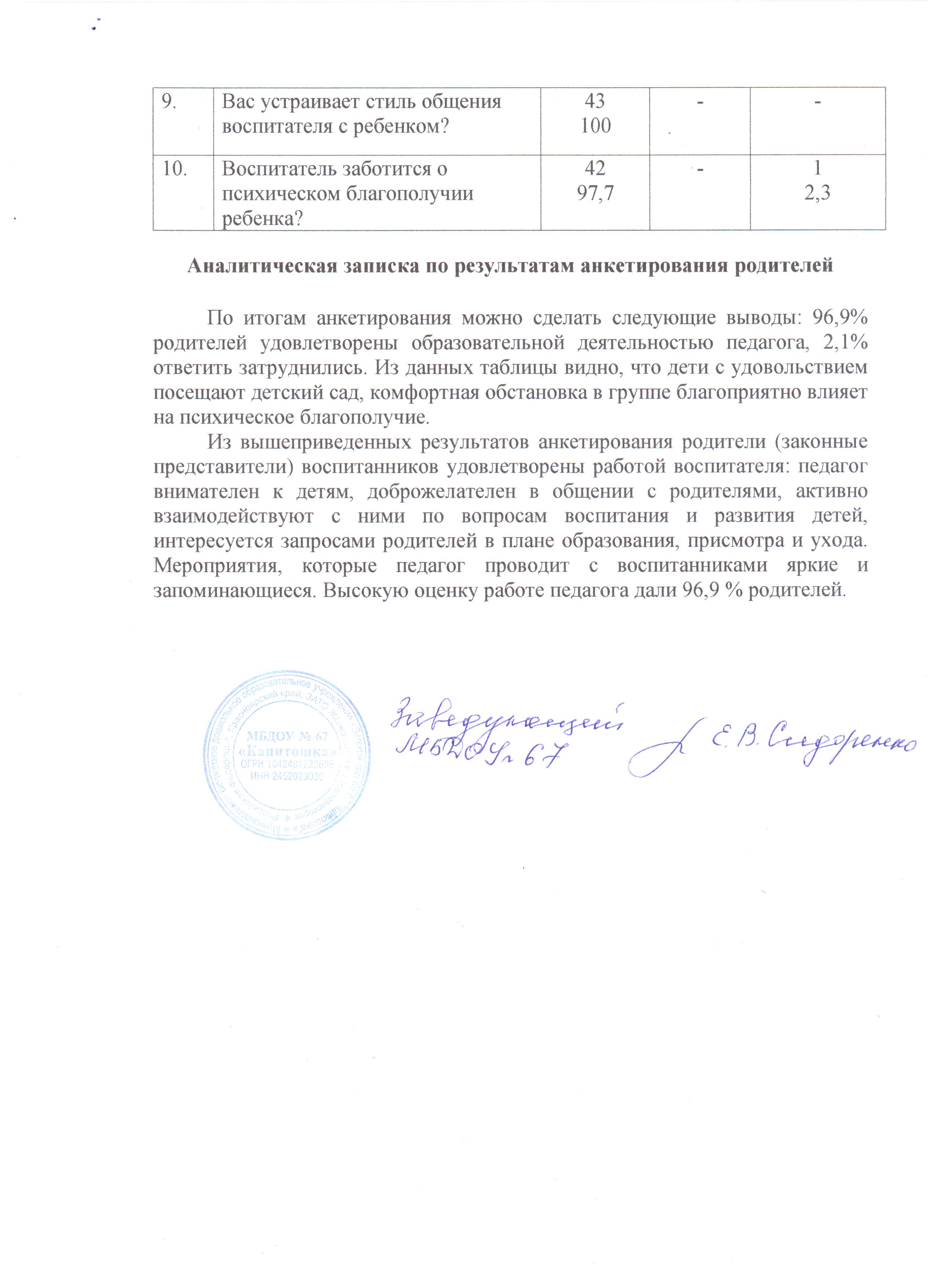 данетЗатрудняюсь ответить№п/пвопросычел / %чел / %чел / %1.Ребенок охотно идет в детский сад?4195,3-24,72.Ребенок чувствует себя комфортно в детском саду?4297,7-12,33.Воспитатель проявляет доброжелательное отношение к детям?4297,7-12,34.Ребенок охотно идет к воспитателю?4093-375.Воспитатель учитывает индивидуальные особенности ребенка?43100--6.В группе проводятся мероприятия интересные и полезные для вашего ребенка?43100--7.Воспитатель старается помочь решить проблемы семейного воспитания?43100--8.Воспитатель обсуждает с вами вопросы пребывания ребенка в ДОУ?3888-512